Tisztelt Képviselő-testület!A Szolnok-Abony-Szajol-Rákóczifalva települési szilárd hulladéklerakói rekultivációjának Önkormányzati Társulása (továbbiakban: Társulás) 2013.  júniusában sikeres pályázatot nyújtott be a KEOP-1.1.1/C/13 kódszámú, „Települési szilárdhulladék-gazdálkodási rendszerek eszközparkjának fejlesztése, informatikai korszerűsítése” címmel. Az elfogadott elszámolható összköltség: 1.775.800.000,- Ft. A támogatási intenzitás 95 %-os.A pályázat keretében annak megvalósítása révén a tagönkormányzatok jogszabályban előírt kötelezettségüket tudják teljesíteni, így különösen a házhoz menő szelektív hulladékgyűjtés kiépítésére kerülne sor, mely gyűjtő járművek, műanyag hulladékgyűjtő edények beszerzésével biztosítható. A projekt további fontos célja, hogy a maradék hulladékok lerakás előtti kezelése biztosított legyen, ebből a célból mobil feldolgozósor beszerzésére kerülne sor, ami lehetővé teszi, hogy a kétpói depóniára kevesebb hulladék kerüljön lerakásra, így kevesebb lerakási járulékot kell fizetnie az NHSZ Kétpó Kft-nek. A projekt részeként széles körű szemléletformálási kampányban mutatják be a házhoz menő szelektív hulladékgyűjtéshez szükséges ismeretek átadását, a helyes hulladékgazdálkodási gyakorlat elterjesztését. A logisztikai rendszer fejlesztését járatoptimalizálás elvégzése egészítené ki, a napi működési feladatok biztosítása érdekében pedig a vállalatirányítási rendszer fejlesztésére kerülne sor.A projektben beszerzendő eszközök listáját az alábbi táblázat tartalamazza: ATársulási Tanács 2014. december 15-ei ülésén döntött arról, hogy a pályázat során a támogatással megvalósuló eszközökkel ellenérték fejében történő hasznosításba adás útján gazdálkodik, azonban a hulladékgazdálkodási közszolgáltatást – ezen belül a szelektív hulladékgyűjtést – az egyes tagönkormányzatok döntéseik alapján saját maguk szervezésben látják el, illetőleg igényük szerint a Társulás többségi tulajdonában lévő cég útján is elláthatják.A döntésnek megfelelően, közbeszerzési eljárás eredményeképpen a szerződés 2015.01.08. napján az NHSZ Kétpó Kft-vel aláírásra került. A hasznosítás magában foglalja - a mindenkor hatályos jogszabályokon túl – különösen az alábbi feladatokat is: mechanikai előkezeléssel kapcsolatos eszközök tekintetében: A települési vegyes hulladék mechanikai előkezelésére előírt lépések figyelembevétele.hulladékgazdálkodási információs rendszert és a járatoptimalizálást, valamint a házhoz menő szelektív rendszert képező eszközök tekintetében: egyéb rendszerekhez történő kapcsolódás megteremtése. ellenőrzési feladatok ellátása;felelős, költséghatékony eszközgazdálkodás felügyelete;a fejlesztéshez és felújításhoz kapcsolódó feladatok, továbbáeszközök közszolgáltató(k) részére történő rendelkezésre bocsátása, erről a Társulás nevében a vonatkozó szerződés(ek) megkötése a Társulás által meghatározott vonatkozó feltételek, döntések alapján.A szemléletformáló tevékenység, a nyilvánosság biztosítására, a projektmenedzsmenti tevékenység, és a közbeszerzési feldatok ellátására a szerződések már megkötésre kerültek. Jelenleg az eszközbeszerzésre irányuló közbeszerzési eljárás van folyamatban, mely tartalmazza mint I. rész az eszközök beszerzését, és mint II. rész a vállalatirányítási rendszer és optimalizált logisztikai adatbázis szállítását. Az ajánlatok bontásának eredményeképpen az I. rész tekintetében a nettó 1.648.600.000,-Ft becsült értékként meghatározott rendelkezésre álló forrást mindkét ajánlat meghaladta.A II. rész tekintetében a nettó 75.000.000,-Ft becsült értéket nem meghaladó ajánlatok érkeztek.A fentiek okán a Társulás kérelemmel fordult a Támogató felé annak érdekében, hogy engedélyezzék a Támogatási Szerződés módosítását - a 4/2011 (I.28) Korm.rendelet 61./A §.-ban rögzítetteknek megfelelően - költségemelés iránti igény miatt.Ezzel egyidejűleg kezdeményezte a Támogatási Szerződés módosítását is, melyben a támogatási összeg megemelésén túl, a projekt fizikai megvalósítása időpontjának 2015.10.30-ára történő módosítását is kérvényezte, figyelemmel a közbeszerzési eljárás eredményes lefolytatásának időszükségletére, valamint az alapján megkötendő szerződésben foglalt teljesítési (szállítási) határidőre. A forrás ráemelési kérelem alapján a Kormánya 1095/2015. (III.5.) Korm. határozatával jóváhagyta a Projekt támogatásának növelését s a Támogatási szerződés módosítását. Mindezek alapján a projekt támogatási összege nettó 233.747.500,- Ft-tal növekszik meg, (összes támogatás: 1.920.757.500,- Ft), a Társulás által a támogatott tartalomra vonatkozó önerő mértéke pedig 12.302.500,- Ft-tal emelkedik (összes támogatott önerő: 101.092.500,- Ft), továbbá a nem támogatott ÁFA 66.433.500,- Ft összeggel nő (nem támogatott ÁFA összege: 545.899.500,- Ft).A projekt nettó elszámolható összköltsége 1.775.800.000,- Ft-ról 2.021.850.000,- Ft-ra változik.Az általános forgalmi adóról szóló 2007. évi CXXVII. törvény 120.§-ában foglaltak szerint : „Abban a mértékben, amilyen mértékben az adóalany – ilyen minőségében - a terméket, szolgáltatást adóköteles termékértékesítése, szolgáltatás nyújtása érdekében használja, egyéb módon hasznosítja, jogosult arra, hogy az általa fizetendő adóból levonja azt az adót, amelyet a termék beszerzéséhet, szolgáltatás igénybe vételéhez kapcsolódóan egy másik adóalany … rá áthárított. ”Tekintettel arra, hogy a pályázati eszközök használati joga adóköteles bevételként jelentkezik a Társulásban, a fenti törvényi rendelkezés értelmében a bevétel elérése érdekében beszerzett eszközök általános forgalmi adója visszaigényelhető.A beszerzések szakaszolása időszakonként megteremti annak a lehetőségét, hogy azonos, vagy hasonló nagyságrendű számlák esetén a meglévő források „forgatásával” a kifizetések biztosíthatók legyenek. Ez a folyamat amiatt akadhat el, hogy az adózás rendjéről szóló 2003. évi XCII. törvény kiutalás időpontjára vonatkozó 37.§ (4) bekezdése alapján „Az adózót megillető… visszaigényelt általános forgalmi adót 75 napon belül kell kiutalni.” Annak érdekében, hogy a kifizetések ütemesen történhessenek és a projekt az előírt határidőn belül befejeződhessen, szükség lesz a visszaigényelt általános forgalmi adó megelőlegezésére. Mindezekre tekintettel szükségessé vált a naptári éven belül lejáró 250.000.000 Ft mértékű likvid hitel, adósságot keletkeztető ügylet igénybevétele, melyről a Társulás Társulási Tanácsa a 15/2015. (III.19.) számú határozatában döntött. A 250 milliós folyószámla hitelkeret azt a célt szolgálja, hogy amennyiben a következő fizetési kötelezettség esedékességéig a visszatérülés nem realizálódna, akkor is sor kerülhessen a kiegyenlítésre.A likvid hitel felvételét a Magyarország gazdasági stabilitásáról szóló 2011. évi CXCIV. törvény (Gst.) 10. § (8) bekezdése szerint – az önkormányzati társulás adósságot keletkeztető ügylethez kapcsolódó kötelezettségeinek teljesítését- a társulásban részt vevő önkormányzatok kezességvállalása biztosítja. A Gst. szerint a Társulás naptári éven belül lejáró adósságot keletkeztető ügyletéhez Kormány hozzájárulására nincs szükség, ill. az éven belüli hitelfelvétel, ill. az azt biztosító kezességvállalás a hitel felvételi korlátba nem számít be. A Társulás 2015. évi költségvetése, valamint annak módosítása (előterjesztés melléklete) alapján – tekintettel a Társulás saját bevételeire és az ÁFA visszatérülés 2015. évben történő megvalósulására – jelenleg biztosítottnak látszik a hitel visszafizetése. A Társulást alkotó tagönkormányzatokat terhelő kezességvállalás tekintetében a kezességvállalás mértékét jelen határozat és annak melléklete tartalmazza.Az Áht. 96. § (2) bekezdése szerint a jogszabály eltérő rendelkezése hiányában a kezesség, garancia vállalásának feltétele az állami támogatási szabályoknak megfelelő, támogatástartalmat nem, vagy azt az állami támogatási szabályokkal összeegyeztethető módon tartalmazó garanciavállalási vagy kezességvállalási díj kikötése. A vonatkozó jogszabályok figyelembevételével javaslom az államháztartásról szóló 2011. évi CXCV. törvény 96.§ (2) bekezdés szerinti kezességvállalási díj hitel kamattal azonos mértékben történő meg határozását.Tisztelt Képviselő-testület!Kérem az előterjesztés megvitatását, valamint a határozat-tervezet elfogadását.                                                                                                        Markót Imre                                                                                                         polgármester…/2015. (III. ...) K.t. HatározatA Szolnok-Abony-Szajol-Rákóczifalva települési szilárd hulladéklerakói rekultivációjának Önkormányzati Társulása által igénybe veendő, adósságot keletkeztető ügylethez szükséges kezességvállalás biztosításárólTörökszentmiklós Városi Önkormányzat Képviselő-testülete tudomásul veszi a „Szolnoki térségi regionális hulladékgazdálkodási rendszer fejlesztése eszközbeszerzésekkel” című KEOP-1.1.1/C/13-2013-0015 azonosítószámú pályázat jelenlegi állásáról szóló tájékoztatást.Törökszentmiklós Városi Önkormányzat Képviselő-testülete tudomásul veszi a Szolnok-Abony-Szajol-Rákóczifalva települési szilárd hulladéklerakói rekultivációjának Önkormányzati Társulása (továbbiakban: Társulás) általi, naptári éven belül lejáró 250.000.000 Ft. összeg mértékű hitel, adósságot keletkeztető ügylet igénybevételét; valamint vállalja (mint a Társulás tagönkormányzata) a tagönkormányzatok egymásra tekintettel vállalt kezességére az ehhez szükséges jelen határozat melléklete szerinti összeg erejéig a tagönkormányzatot terhelő kezességvállalás biztosítását.Törökszentmiklós Városi Önkormányzat Képviselő-testülete az államháztartásról szóló 2011. évi CXCV. törvény 96.§ (2) bekezdés szerinti kezességvállalási díjat a hitel kamattal azonos mértékben határozza meg, mely a határozat melléklete szerinti kockázatvállalás arányában illeti meg a tagönkormányzatot.Törökszentmiklós Városi Önkormányzat Képviselő-testülete felhatalmazza  Markót Imre polgármestert jelen határozat végrehajtásához szükséges intézkedések megtételére, valamennyi a szükséges dokumentumok aláírására. Határidő: 2015. március 31.Felelős: polgármesterÉrtesülnek értesülnek:Markót Imre polgármesterDr. Majtényi Erzsébet jegyzőKözpénzügyi OsztálySzolnok-Abony-Szajol-Rákóczifalva települési szilárd hulladék lerakói rekultivációjánakÖnkormányzati Társulása…/2015. (III. .. .) számú határozat mellékleteTAGÖNKORMÁNYZATOT TERHELŐ KEZESSÉGVÁLLALÁS TEKINTETÉBEN A KOCKÁZATVÁLLALÁS ARÁNYA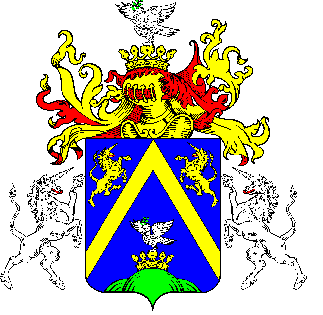 1.TÖRÖKSZENTMIKLÓS VÁROS POLGÁRMESTERÉTŐLTÖRÖKSZENTMIKLÓS VÁROS POLGÁRMESTERÉTŐLTÖRÖKSZENTMIKLÓS VÁROS POLGÁRMESTERÉTŐLE L Ő T E R J E S Z T É SE L Ő T E R J E S Z T É SE L Ő T E R J E S Z T É SA Képviselő-testület 2015. március 30 napján tartandó rendkívüli nyilvános üléséreA Képviselő-testület 2015. március 30 napján tartandó rendkívüli nyilvános üléséreA Képviselő-testület 2015. március 30 napján tartandó rendkívüli nyilvános üléséreElőterjesztő megnevezése: Markót Imre polgármesterMarkót Imre polgármesterIktatószám: 2-69/2015-F-12-69/2015-F-1Tárgy: A Szolnok-Abony-Szajol-Rákóczifalva települési szilárd hulladéklerakói rekultivációjának Önkormányzati Társulása által igénybe veendő, adósságot keletkeztető ügylethez szükséges kezességvállalás biztosításárólA Szolnok-Abony-Szajol-Rákóczifalva települési szilárd hulladéklerakói rekultivációjának Önkormányzati Társulása által igénybe veendő, adósságot keletkeztető ügylethez szükséges kezességvállalás biztosításárólElőterjesztés jellege:Rendelet-tervezet, Határozat-tervezet, Tájékoztató, BeszámolóRendelet-tervezet, Határozat-tervezet, Tájékoztató, BeszámolóMelléklet:  1 db határozat tervezet 1 db határozat tervezetKészítette:Dr. Pető Zoltán aljegyzőDr. Pető Zoltán aljegyzőVéleményezésre megküldve: a Képviselő-testület Pénzügyi és Városfejlesztési Bizottságarészérea Képviselő-testület Pénzügyi és Városfejlesztési BizottságarészéreTörvényességi véleményezésre bemutatva:2015. március 27.2015. március 27.Létesítmény, eszközDarabKapacitásKapacitás mértékegységeElőkezelésMechanikai előkezelő - mobil kivitel az alábbiak szerint:145000tonna/évmobil előaprító gép mágneses szeparátorral 130tonna/óramobil dobrosta/szita130tonna/óra2 frakciós légszeparátor 130tonna/órautóaprító 15tonna/óraGyűjtő járművekKéttengelyes darus 16 m3-es tömörítőlapos1016m3InformatikaJáratoptimalizálás1NRNRVállalatirányítás fejlesztése1NRNRLerakó kihasználtság növelésKompaktor 137min. saját üzemkész tömeg (t)Homlokrakodó mechanikai előkezelőhöz1120min teljesítmény (kW)EdényekSzelektív gyűjtőedények 120 literes50 000120literSzelektív gyűjtőedények 1,1 m3-es1 5001,1m3Egyéb eszközökKomposztforgató 1700min. m3/h15 m3-es nyitott görgős konténer DIN 30722 szabványt kielégítő615m3Préskonténer tömörítő fej DIN 30722 szabvány szerinti konténerekhez2préskonténer minimum 27 m3-es zárt konténer DIN 30722 szabványt kielégítő427m3ssz.TagönkormányzatokSzavazat száma (db)Tagönkormányzatot terhelő kezességvállalás tekintetében a kockázatvállalás aránya(Ft)1Szolnok4 094102 425 0002Mezőtúr92023 000 0003Törökszentmiklós1 11427 850 0004Abony67516 875 0005Túrkeve48912 225 0006Fegyvernek3438 575 0007Újszász3187 950 0008Rákóczifalva2606 500 0009Kenderes2546 350 00010Tószeg2245 600 00011Kengyel191                4 775 00012Szajol191                4 775 00013Zagyvarékas175                4 375 00014Jászkarajenő152                3 800 00015Tiszapüspöki98                2 450 000 16Tiszatenyő90                2 250 00017Tiszavárkony81                2 025 00018Tiszajenő78                1 950 00019Örményes59                1 475 00020Szászberek44                1 100 00021Kétpó39                   975 00022Kuncsorba38                   950 00023Kőröstetétlen37                   925 00024Vezseny33                   825 000Összesen10 000           250 000 000